Resultado da Tomada de PreçosNº20222306E172HEMUO Insttuto de Gestão e Humanização – IGH, entdade de direito privado e sem ﬁns lucratvos, classiﬁcado comoOrganização Social, vem tornar público o Resultado da Tomada de Preço, com a ﬁnalidade de adquirir bens,insumos ou serviços para o HEMU - Hospital Estadual da Mulher, com endereço à Av. Perimetral, s/n, Qd. 37, Lt. 14,sala 01, Setor Coimbra, Goiânia/GO, CEP: 74.530-020.Objeto: SERVIÇO DE GASTROENTEROLOGISTATipo de Compra: Pedido EmergencialGoiânia 23 de Junho de 2022FORNECEDORPRODUTOQTDER$ UNITR$ SUB TOTALFUKUSHIMA & SILVAPRESTAÇÃO DE SERVIÇOSMÉDICOS 29.902.451/0001-04SOLICITAÇÃO DE PARECERGASTROENTEROLOGISTA PEDIATRA PARAPACIENTE: RN DE DAYANE R1R$ 800,00 R$800,00TOTAL: R$800,00PEDIDO: 16907/2022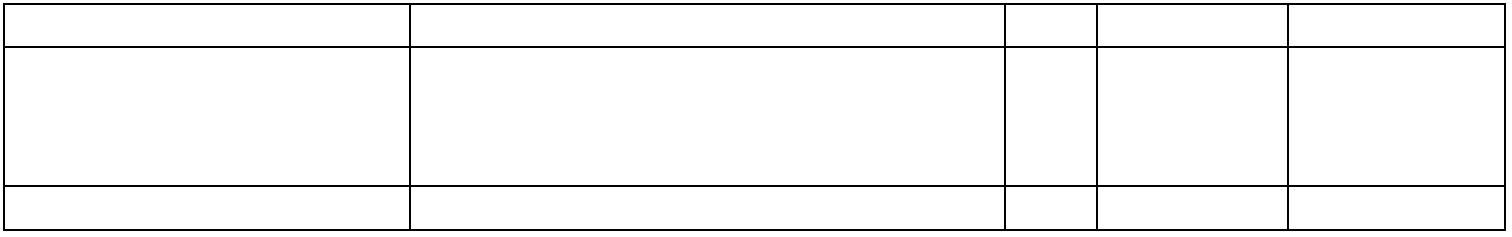 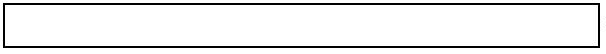 